SS John & Monica Catholic Primary School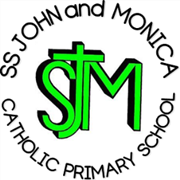 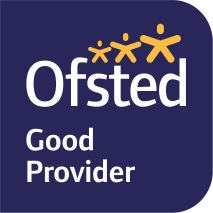 Head Teacher:									M.Elliott (B.Ed. Hons, NPQH)Chantry RoadMoseleyBirmingham B13 8DWTelephone: 0121 464 5868Fax:            0121 464 5046Email:         enquiry@stjonmon.bham.sch.ukWebsite:     www.stjonmon.bham.sch.ukTwitter:       @SSJohnMonicas Happy New Year!Dear Parents and Carers,This letter contains information that will assist you during the run up to SATs. Please keep it somewhere safe for reference during this term. If you have any concerns please feel free to speak to me informally in the playground or make an appointment through the school office for a longer discussion.Punctuality and Attendance: Year 6 is a very important year and any time missed due to lateness and/or absenteeism can have a effect on the end of year levels that your child will achieve. Whilst we understand that illness, especially during the current climate cannot be avoided, we encourage children to be in school as much as is safely possible. Children should be on time, calculations lessons begin as soon as they arrive in school and this is valuable learning time missed if they are late. In Year 6 children are expected to achieve certain levels that reflect the appropriate level of attainment for a child at 11 years old. It is important for you to be aware of these levels to ensure you can support your child at their level of ability:Children will be constantly informed of their progress and how to develop those areas to improve their standards of achievement. Homework:This term the homework will be spellings, revision, allocated homework tasks and SAT’s past papers. Children are partly responsible for their eventual levels and must take this responsibility seriously. Each day children are also encouraged to revise misconceptions and errors from the day if we have used SATS papers. They should be encouraged to complete all tasks set at home and listen for feedback andanswers we give in class. Some children will be given targeted support and may be asked to learn their multiplications facts again or complete additional reading activities.Where possible, children should access the internet for extra revision and extension activities. Mathletics and TimesTables Rockstars are great resources to increase confidence in maths skills. Revision sites such as KS2 BBC Bitesize are good for interactive games and quizzes in English, Maths and Science and are all age and topic appropriate. NRich is also a fantastic website to challenge pupils and develop their mathematical reasoning and problems solving skills. Children should be reading every day either with their school reading book or on MyOn. They should complete Accelerated Reader quizzes on their reading and make a record in their Reading Diary.Please support the topic areas studied by encouraging library visits and Internet usage for some self-study at home. Literacy: Extended writing: Descriptive Writing, Narrative Writing, Informative Writing and Myths & Legends.Reading skills: Give and/or explain the meaning of words in context; retrieve and record information and identify key details from fiction and non-fiction; summarise main ideas from more than one paragraph; make inferences from the text; explain and justify inferences with evidence from the text; predict what might happen from details stated and implied; identify and explain how meaning is enhanced through choice of words and phrases; and make comparisons within a text. Our class novel this term is Percy Jackson by Rick Riordan. It is imperative that children are reading on a daily basis and covering a wide range of fiction and non-fiction texts.Grammar and Spelling Rules: Children have revision guides which they should refer to at home and use a revision toolsMaths:Children will be studying Mental Strategies, Fractions & Percentages, Algebra & Patterns, Statistics and Geometry in the first half of the Spring Term. We will then be revising all Year 5 and 6 topics throughout Spring Term 2. Maths tests will be sent home for homework as well as the homework books we have used throughout the year. These tests will have been already completed in class and questions your child got wrong or areas of weakness will be highlighted. Children are to focus on their areas of weakness when revising not areas in which they are already confident. Pupils will also be given Arithmetic papers to complete at home on a weekly basis. They can use the annotated and marked paper completed in class to support them with this at home. Science: Topics to be taught this term are Electricity and LightRE: Christmas, Baptism & Celebration of the Holy Spirit, Prayer, Lent and Holy Week.PE: PE will take place on Monday afternoons this half term and the children will also be taking part in Yoga activities on Tuesday afternoons so will wear their kit then as well. All children are required to participate unless there is a medical reason preventing this, and must have a note that explains this from a parent or doctor. This will be a hard working term and we know that we can rely on you to support the school in ensuring that your child reaches their potential and is fully prepared for Year 7.Additional Dates - Y6 Mass – Thursday 10th February and Thursday 7th AprilSATS Parents Inspire Workshop – TBCParents Consultation: 4th and 5th April 2022With Kind Regards,Mrs Gray and Mr UllahLEVELMEANINGGREATER DEPTHYour child is working above age related expectationsEXPECTEDYour child is working at age related expectationsWORKING TOWARDSYour child is working towards the expected level for an 11 year old